Guía del Estudiante trabajo dirigido Taller de Sexualidad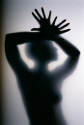 Temas: Autoerotismo y estimulación sexual. PlacerizaciónResponsable de la Guía: Prof. Asoc.  Sandra Oyarzo T. y Prof. Asoc. Mónica Espinoza B.En esta Guía Temática el estudiante habrá:1. Analizado la importancia de conocer la Declaración mundial sobre el derecho al placer sexual. 2. Analizado los conceptos de placer sexual, autoerotismo, estimulación sexual, placerización. 3. Analizado las propias limitaciones frente al autoerotismo y placer sexual. Tipo de actividad: grupalEscala de Evaluación Esta actividad tiene calificación en el 35% de participación en talleres. Lecturas recomendadas para el desarrollo de la guía: Vilet. M, Galan. J. Apropiación del cuerpo: autoerotismo y machismo sexual. Revista de Estudios de Género. La ventana, vol. 6, núm. 53, pp. 342-373, 2021https://www.redalyc.org/journal/884/88464968013/html/Jessie V. Ford, Esther Corona-Vargas, Mariana Cruz, J. Dennis Fortenberry, Eszter Kismodi, Anne Philpott, Eusebio Rubio-Aurioles & Eli Coleman (2021) The World Association for Sexual Health’s Declaration on Sexual Pleasure: A Technical Guide, International. Journal of Sexual Health, 33:4, 612-642, DOI: 10.1080/19317611.2021.2023718https://doi.org/10.1080/19317611.2021.2023718WAS. DECLARACIÓN SOBRE EL PLACER SEXUAL. 2021https://worldsexualhealth.net/wp-content/uploads/2021/09/WAS-DECLARACIO%CC%81NN-PLACER-SEXUAL-2021-.pdfLecturas complementarias: Eli Coleman, Esther Corona & Jessie V. Ford (2021): Advancing Sexual Pleasure as a Fundamental Human Right and Essential for Sexual Health, Overall Health and Well-Being: An Introduction to the Special Issue on Sexual Pleasure, International Journal of SexualHealth, DOI: 10.1080/19317611.2021.2015507https://doi.org/10.1080/19317611.2021.2015507Woet L. Gianotten, Jenna C. Alley & Lisa M. Diamond (2021): The Health Benefits of Sexual Expression , International Journal of Sexual Health, DOI: 10.1080/19317611.2021.1966564https://doi.org/10.1080/19317611.2021.1966564Barry R. Komisaruk & Maria Cruz Rodriguez del Cerro (2021): How Does Our Brain Generate Sexual Pleasure?, International Journal of Sexual Health,DOI:10.1080/19317611.2021.1989534https://doi.org/10.1080/19317611.2021.1989534Sofia Gruskin, Vithika Yadav, Antón Castellanos-Usigli, Gvantsa Khizanishvili & Eszter Kismödi (2019) Sexual health, sexual rights and sexual pleasure: meaningfully engaging the perfect triangle, Sexual and Reproductive Health Matters, 27:1, 29-40, DOI: 10.1080/26410397.2019.1593787https://doi.org/10.1080/26410397.2019.1593787Trevor Hoppe. Circuits of power, circuits of pleasure: Sexual scripting in gay men’s bottom narratives Sexualities 14(2) 193–217. 2011https://journals.sagepub.com/doi/10.1177/1363460711399033Página web https://thepleasureproject.org/about-us/Detalle de la Actividad Lea la guía de trabajo del estudiante para esta actividadRevise los documentos sugeridos Desarrollo las preguntas planteadas en Reflexiones. Subir el desarrollo de las preguntas al ícono tareas creado para esta sesión Reflexiones o invitaciones: (Preguntas que los motive a reflexionar en torno a este tema)Defina los siguientes conceptos placer sexual, autoerotismo, estimulación sexual, placerización¿Por qué es importante el placer sexual?Describa los elementos más importantes de los principios de la declaración sobre el placer sexual¿Culturalmente en nuestra sociedad Chilena cómo se acoge el placer sexual, existe apertura frente al tema? Dé ejemplos que fundamenten su respuesta. ¿Cuáles son sus propios desafíos frente a este tema? 